Year 3 / 4 Indoor Athletics 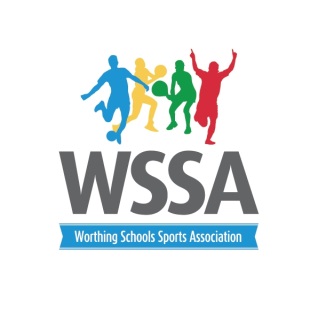 Combined Programme Order Track events will be girls followed by boys 3.45pm    Obstacle Relay   4.00pm   Speed Bounce4.05pm     Girls Throwing         Boys Jumping  4.15pm    Boys Throwing         Girls Jumping  4.25pm 1+1 Lap Hurdles4.35pm 1+1 Relay 4.40pm 2+2 Relay 4.50pm 4x1 Relay 5pm   Presentation 